Turner Middle SchoolLady Basketball 2014 – 2015 Parent Information Packet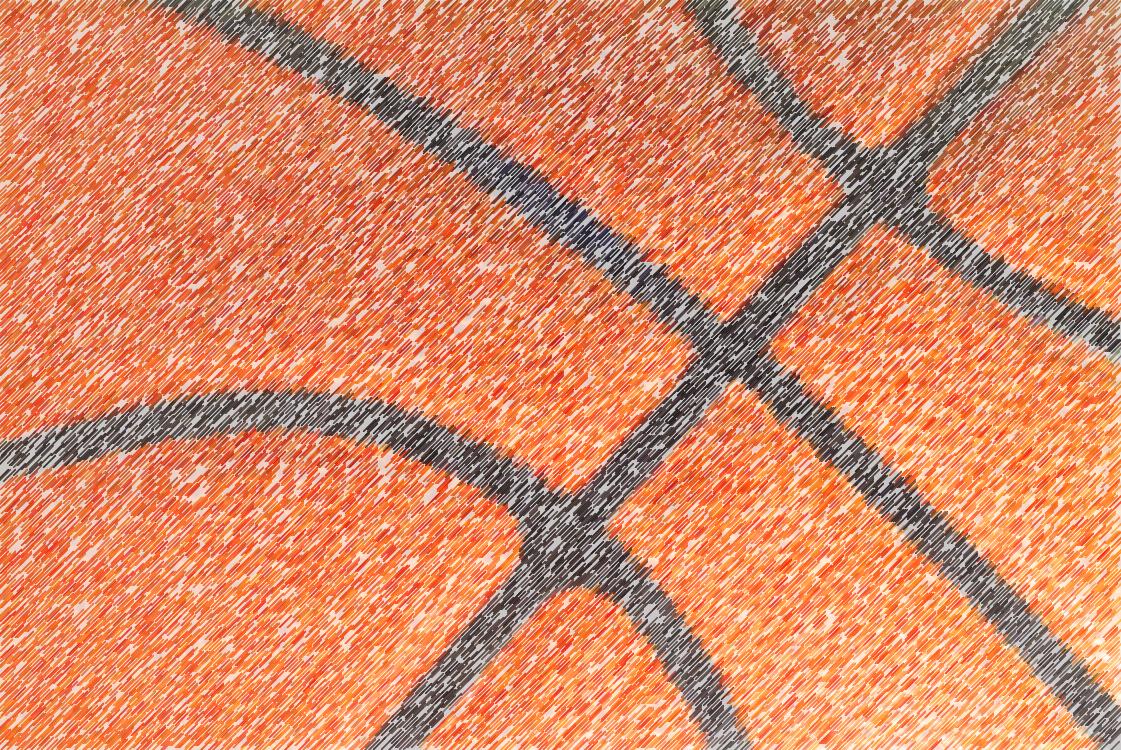 Practice ScheduleTurner has one gym and four teams; the girls and boys basketball teams share the gym, so we alternate having practice weekly from 3:45p – 5:30p & 5:30p – 7:30p.Coach Kennedy will host an hour long study hall for the ladies each late practice day. *Please ensure your daughter has snacks, & please pick up your daughter on time.*(Opportunities for additional practice/skill development will be available.)Week of November 3 					Practice Ends at 5:30pWeek of November 10 					Practice Ends at 7:30pWeek of November 17 					Practice Ends at 5:30pWeek of November 24          Voluntary Practice w/ Mrs. Richards           Time(s) TBDWeek of December 1						Practice Ends at 7:30pWeek of December 8 					Practice Ends at 5:30pWeek of December 15 					Practice Ends at 7:30pWeek of December 22 & 29          Voluntary Practice w/ Mrs. Richards           Time(s) TBDWeek of January 5						 Practice ends at 5:30pWeek of January 12 					          Practice Ends at 7:30pWeek of January 19	   					 Practice Ends at 5:30pWeek of January 26		  			          Practice Ends at 7:30pWeek of February 2					           Practice Ends at 5:30pTransportation Volunteers NeededThe Lady Indians do not have a bus and need help transporting girls to games. Please volunteer, if you can. Write your name next to the date(s) you are willing to help. Thank you!I can transport 4 girls, which leaves six 7th graders who need rides to the away games.Eligibility & FeesEligibility:  	Fall 2014 current 7th and 8th grade TMS students are eligible to play. Students can get no more than 1 failing grade for the semester to maintain eligibility throughout the year. Equipment: 	There will be a $75.00 fee. This will go towards basketball equipment and other miscellaneous products. Players will be provided a warm up suit, a t-shirt and a bag for participation. However, they must purchase their own mid top or high top black basketball shoes.Uniforms:  	A uniform will be assigned to each player for the season. Players are responsible for the upkeep of their uniforms (unless a coach takes it). Any damages that occur to the uniform will result in a $100.00 fee. *Avoid putting the uniform in the dryer; try air drying it. A player missing a uniform on game day will not play.I (parent) _______________________ and (player) _______________________ agree to pay a sum of $100.00, if the assigned uniform is lost or damaged in any shape, form or fashion. This includes unauthorized alterations.Signed Name: _______________________	Date: _______________________Insurance InformationBasketball is a highly competitive sport that usually results in injury. Therefore, your child having proper insurance coverage is critical to help protect her in the event that she becomes injured participating in any related basketball activity.*If you are going to use your personal insurance, please check the appropriate statement below as well as fill in the blanks.______	I (parent) _______________________ will provide insurance coverage for (player) _______________________ in the event that she becomes injured due to normal activity with regard to any basketball related activity.Insurance Company ___________________	 Policy Number _________________*If you would like to purchase school insurance, please check the appropriate statement and fill in the blanks.______	I (parent) _______________________ would like to purchase school insurance for (player) _______________________ in the event that she becomes injured due to normal activity with regards to any basketball activity.Emergency ProceduresPlease check one of the following two statements:_____	In the event (player) _______________________ is injured during a game or practice, and I cannot be reached, I permit the school to use judgment and proceed with emergency procedures with my consent._____	I do not give my consent for emergency procedures to take place, if I am not present.Name: _______________________		Date: _______________________Travel Permission_____	I give (player) _______________________ consent to travel in a motor vehicle of a coach, teacher or other parent, if I am unable to transport my daughter to and from practices and games._____	I do not give consent for my child to travel in another motor vehicle. I will assume all responsibilities for getting her to and from practices, games, basketball related functions, etc. … I understand that without this consent, my daughter will not be able to participate in away practices, games and functions, if I cannot take her. Name: _______________________ 		Date: _______________________ Contact Information (For Coaches Only)Parent Name: ______________________________________________ 		Player Name: _______________________________________________Phone Number: _____________________________________________ Address: ___________________________________________________ Email Address: ______________________________________________ Parent Phone TreeIt has been helpful for parents to share their information with others on the team to help with transportation to and from practice and games, coordinating snacks or finding substitutes for a shift that can no longer be filled. If you would like to share a contact number and/or address for parents to contact you, please fill in the parts of the form below you would like to share. Thanks!Name: ___________________________________________Name & Grade of Player: _________________________Phone Number: ___________________________________Address: _____________________________________________________________________________________________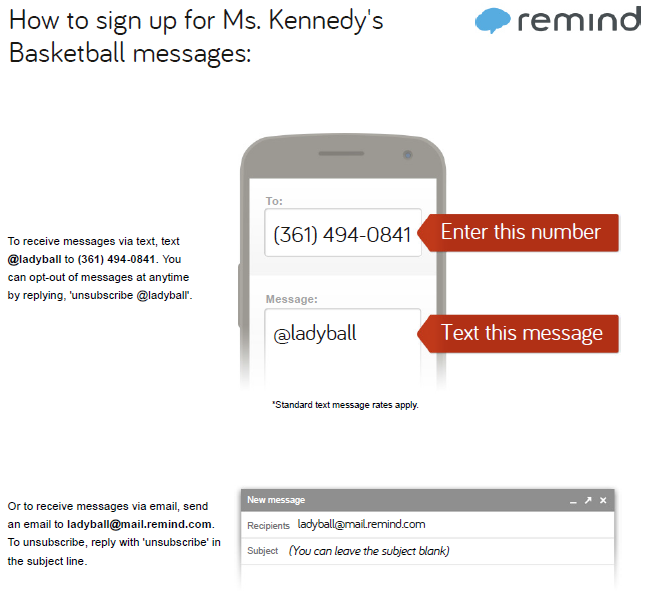 Parent Check ListI have completed the following:_____	I paid the $75 dues.*_____	I purchased black basketball shoes.*_____	I reviewed the Game & Practice Schedules.*_____	I volunteered to provide transportation and/or to man the concession._____	I signed up for Remind101 to get notifications & reminders from the coaches.*_____ 	I read, understood and completed the Eligibility & Fees Form.*_____ 	I read, understood and completed the Insurance Form.*_____ 	I read, understood and completed the Emergency Procedures Form.*_____	I read, understood and completed the Travel Permission Form.*_____ 	I read, understood and completed the Contact Information Form.*_____ 	I shared contact information for the Phone Tree._____	I have returned the Transportation Volunteer Form, Concession Stand Volunteer Form, Eligibility & Fees Form, Insurance Form, Emergency Procedures Form, Travel Permission Form and Contact Information Form to the coach and kept the schedules, coach contact information & check list.**MandatoryDateOpponent7th Girls8th Girls7th Boys8th BoysNov 20Factory ShoalsH 4:30pH 5:30pA 4:30pA 5:30pNov 21FairplayA 4:30pH 4:30pA 5:30pH 5:30pDec 4Chestnut LogA 4:30pA 5:30pH 4:30pH 5:30pDec 5YeagerA 4:30pH 4:30pA 5:30pH 5:30pDec 9Chapel HillA 4:30pA 5:30pH 4:30pH 5:30pDec 12Mason CreekA 4:30pH 4:30pA 5:30pA 5:30pDec 16StewartH 4:30pH 5:30pA 4:30pA 5:30pJan 9Factory ShoalsA 4:30pA 5:30pH 4:30pH 5:30pJan 13FairplayH 4:30pA 4:30pH 5:30pA 5:30pJan 16Chestnut LogH 4:30pH 5:30pA 4:30pA 5:30pJan 22YeagerH 4:30pA 4:30pH 5:30pA 5:30pJan 23Chapel HillH 4:30pH 5:30pA 4:30pA 5:30pJan 27Mason CreekH 4:30pA 4:30pH 5:30pA 5:30pJan 30StewartA 4:30pA 5:30pH 4:30pH 5:30pDateYour Name and Number of Ladies You Can TransportYour Name and Number of Ladies You Can TransportFriday November 21stLeaving at 3:30p 2 cars neededFairplayEx: Coach Kennedy 4Friday November 21stLeaving at 3:30p 2 cars neededFairplayThursday December 4thLeaving at 3:45p2 cars neededChestnut LogFriday December 5thLeaving at 3:45p2 cars neededYeagerTuesday December 9thLeaving at 3:45p2 cars neededChapel HillFriday December 12thLeaving at 3:45p2 cars neededMason CreekFriday January 9th Leaving at 3:45p2 cars needed Factory ShoalsFriday January 30th Leaving at 3:45p2 cars neededStewartTuesday February 3rdPossibly leaving at 3:45p2 cars needed Playoffs - TBDThursday February 5thLeaving at 3:45p2 cars neededPlayoffs - YeagerSaturday February 7th Leaving at 3:45p2 cars neededPlayoffs - Yeager